 ELŐTERJESZTÉS POLGÁRMESTERI HATÁROZATHOZElővásárlási jogot alapító megállapodásA Kormány 40/2020.(III.11.) rendeletében az élet- és vagyonbiztonságot veszélyeztető tömeges megbetegedést okozó humánjárvány következményeinek elhárítása, a magyar állampolgárok egészségének és életének megóvása érdekében Magyarország egész területére veszélyhelyzetet hirdetett ki.A katasztrófavédelemről és a hozzá kapcsolódó egyes törvények módosításáról szóló 2011. évi CXXVIII. törvény 46.§ (4) bekezdése rögzíti, hogy „Veszélyhelyzetben a települési önkormányzat képviselő-testületének, a fővárosi, megyei közgyűlésnek feladat- és hatáskörét a polgármester, illetve a főpolgármester, a megyei közgyűlés elnöke gyakorolja. Ennek keretében nem foglalhat állást önkormányzati intézmény átszervezéséről, megszüntetéséről, ellátási, szolgáltatási körzeteiről, ha a szolgáltatás a települést is érinti.”A Belügyminisztérium és a Miniszterelnökség 2020. március 27. napján kiadott tájékoztatója értelmében A katasztrófavédelmi törvény 46.§ (4) bekezdése alapján sem a képviselő-testület, sem a bizottságok ülésének Magyarország helyi önkormányzatairól szóló 2011. évi CLXXXIX. törvény szerinti összehívására nincs lehetőség, a képviselő-testület valamennyi hatáskörét a polgármester gyakorolja, a képviselő-testületnek veszélyhelyzetben nincs döntési jogköre. A tájékoztató leírja azt is, hogy arra természetesen van mód, főleg a kialakult járványügyi helyzetben a polgármester emailben vagy más módon kikérje a képviselő-testület tagjainak véleményét, a döntés felelőssége azonban a polgármesteré.Bindics Lászlóné azzal kereste meg önkormányzatunkat, hogy az osztatlan közös tulajdonát képező ½-ed arányban az ábrahámhegyi 592/5. hrsz. alatt nyilvántartott lakóház, udvar megjelölésű, 754 m2 térmértékű, belterületi ingatlanra ½-ed tulajdoni hányadát érintően Ábrahámhegy Község Önkormányzata javára elővásárlási jogot szeretne alapítani. Az ingatlan önkormányzatunk szempontjából előnyös ezért javaslom Ábrahámhegy Község Önkormányzata részére, hogy az elővásárlási jog alapításával értsen egyet.Jelen előterjesztésemet Ábrahámhegy Község Önkormányzata Képviselő-testületének a határozathozatalt megelőzően, véleményének kikérése és hozzájárulásának kérése céljából előzetesen elektronikus úton megküldöm.Ábrahámhegy, 2020. június 10.ÁBRAHÁMHEGY KÖZSÉG ÖNKORMÁNYZATA POLGÁRMESTERÉNEK…/2020.(VI….) HATÁROZATAÁbrahámhegy Község Önkormányzatának Polgármestere a katasztrófavédelemről és a hozzá kapcsolódó egyes törvények módosításáról szóló 2011. évi CXXVIII. törvény 46.§ (4) bekezdése szerinti hatáskörében eljárva, Ábrahámhegy Község Önkormányzata Képviselő-testületének véleménye kikérésével és hozzájárulásával a következőHATÁROZATOThozom.Az élet- és vagyonbiztonságot veszélyeztető tömeges megbetegedést okozó humánjárvány következményeinek elhárítása, a magyar állampolgárok egészségének és életének megóvása érdekében Magyarország Kormánya által a 40/2020.(III.11.) Kormányrendeletben kihirdetett veszélyhelyzetre tekintettel és a katasztrófavédelemről és a hozzá kapcsolódó egyes törvények módosításáról szóló 2011. évi CXXVIII. törvény 46.§ (4) bekezdése szerinti hatáskörömben eljárva Bindics Lászlóné osztatlan közös tulajdonát képezi ½-ed arányban az ábrahámhegyi 592/5. hrsz. alatt nyilvántartott lakóház, udvar megjelölésű, 754 m2 térmértékű, belterületi ingatlan, amely ingatlan ½-ed tulajdoni hányadát érintően Ábrahámhegy Község Önkormányzata javára az előterjesztés melléklete szerinti megállapodás keretében elővásárlási jog alapításával egyetértek, a megállapodást aláírom.felkérem dr. Gelencsér Mihály ügyvéd urat a szerződés előkészítésére és annak ellenjegyzésére, illetve a szükséges intézkedések megtételére.Határidő:	azonnalFelelős:	Slang Henrietta igazgatási ügyintéző		Cseh Dénesné pénzügyi ügyintéző
ÁBRAHÁMHEGY KÖZSÉG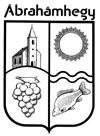 POLGÁRMESTERÉTŐL8256 Ábrahámhegy, Badacsonyi út 13.    Vella Ferenc Zsoltpolgármester